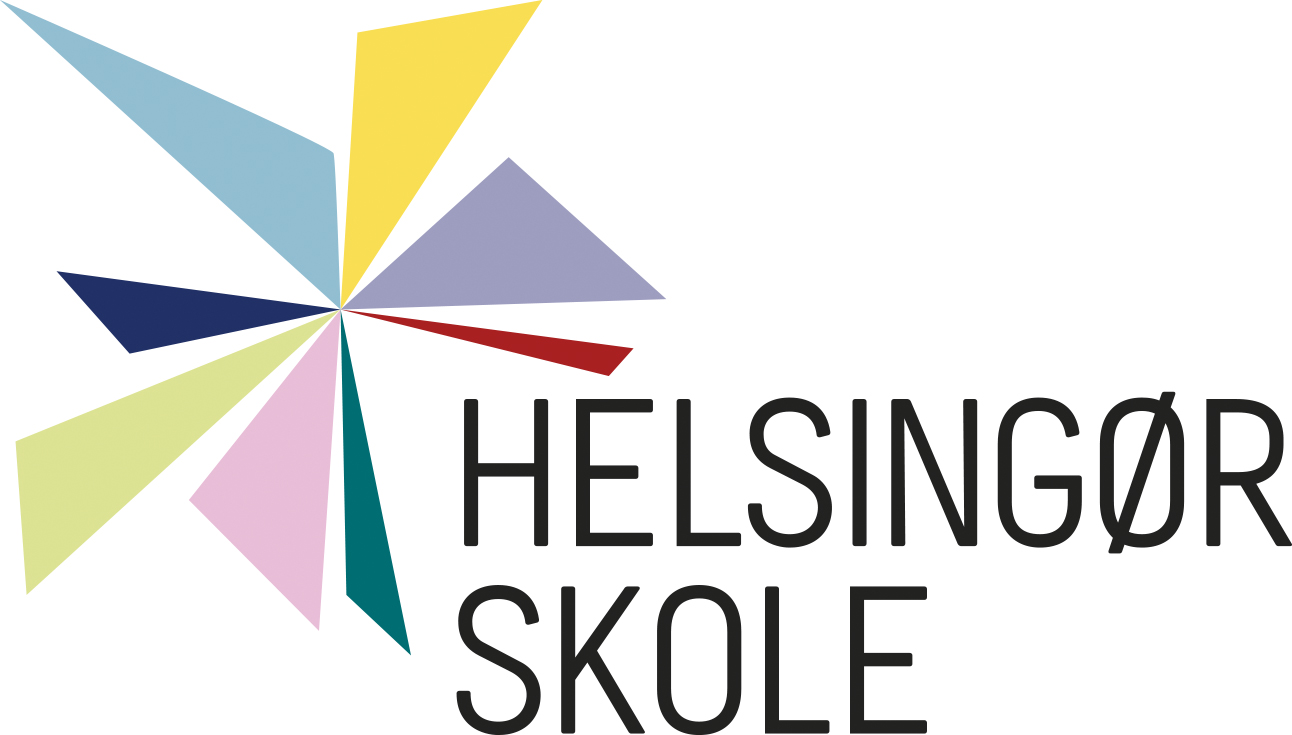 Ordensregler for Helsingør Skole (gældende i skolens åbningstid).FormålAlle børn har ret til succesfuld læring. Skolens ordensregler danner med det udgangspunkter, en platform for at, elever og lærere/pædagoger i samarbejde skaber et godt læringsmiljø, og derved understøtter de bedste rammer for elevernes trivsel og læring. Der vil være lokale tilpasninger af ordensreglerne.OrdensreglerVi er ordentlige: vi behandler hinanden med respekt og taler pænt til og om hinanden. Alle, der færdes på skolen, skal vise hensyn og følge de anvisninger, der gives fra skolens ledelse og medarbejdere.Eleverne afleveres udenfor, og der tages afsked med barnet senest kl. 7.55.Eleverne er klar til undervisning kl. 8.00.Eleverne må ikke forlade skolen i skoletiden uden særlig tilladelse. 7.-9. klasserne må forlade skolen i pauser.Boldspil foregår udendørs. På skolens område er al cykel- og knallertkørsel forbudt.Mobiltelefoner, computere og andet elektronisk udstyr må i undervisningstiden kun anvendes til undervisningsformål.Kæledyr må ikke medbringes på skolens område.Al rygning og anvendelse af rusmidler er forbudt i skoletiden.Video- og fotoptagelse af personer i skole-, klub- og SFO-tiden, må ikke foregå uden samtykke. Eleverne har - sammen med deres forældre - ansvaret for egne ting, som medbringes på skolen, og for udleverede ting til undervisningsbrug.Eleverne må ikke medbringe genstande, som kan skade personer eller inventar og ejendele.Såfremt eleverne ved ikke acceptabel adfærd anretter skade på skolen eller andres ejendom må erstatningskrav forventes.Ordensreglerne ligger i forlængelse af Bekendtgørelse om fremme af god ro og orden i folkeskolen (Styrelsen for Undervisning og Kvalitet, den 11, december 2020). Vedtaget af skolebestyrelsen august 2021.Dato:_____________________________________________Jan Dalgaard, formand for skolebestyrelsen